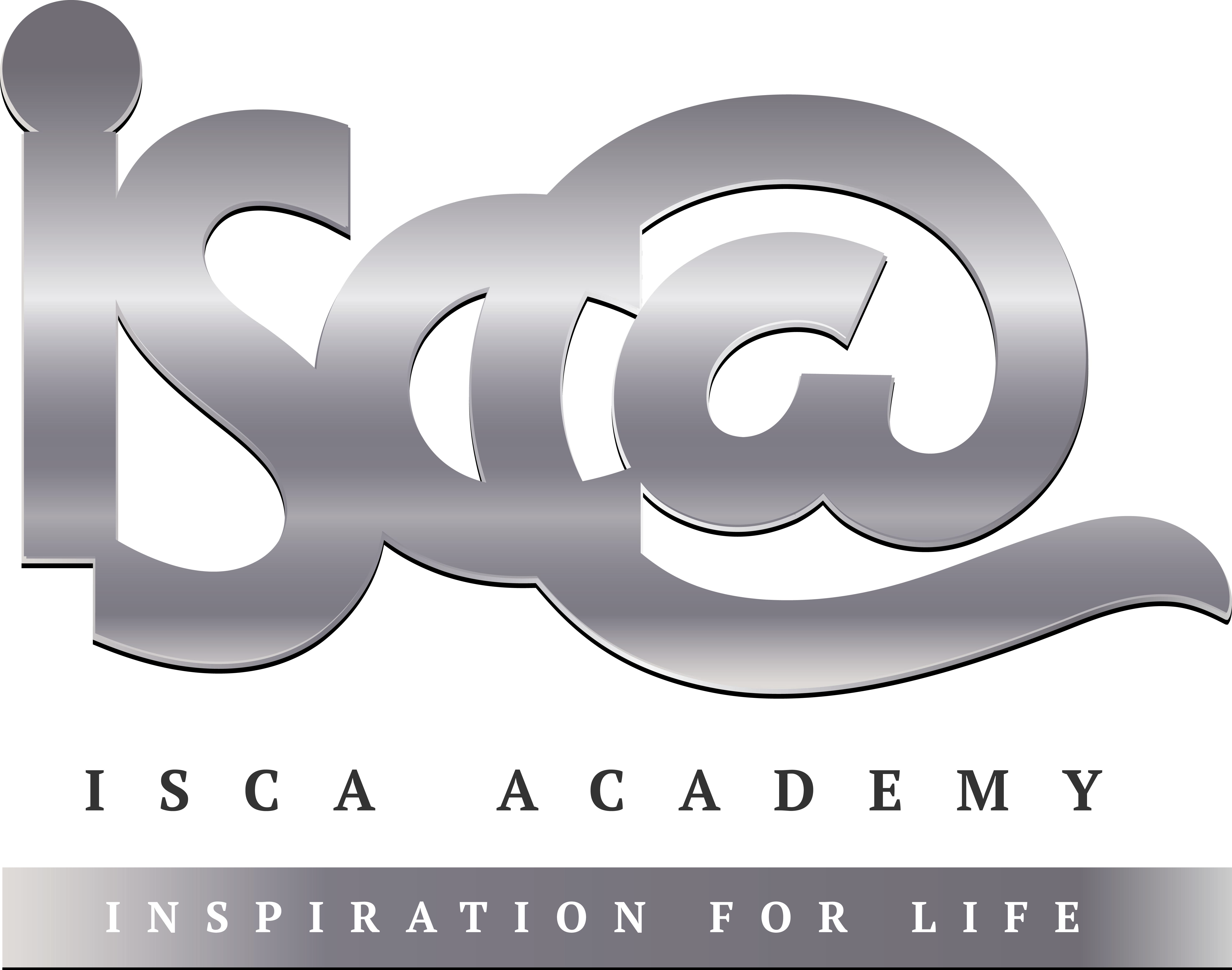 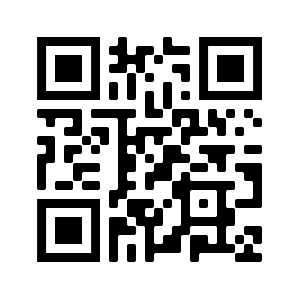 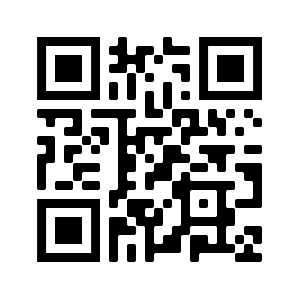 Strategy: Role Play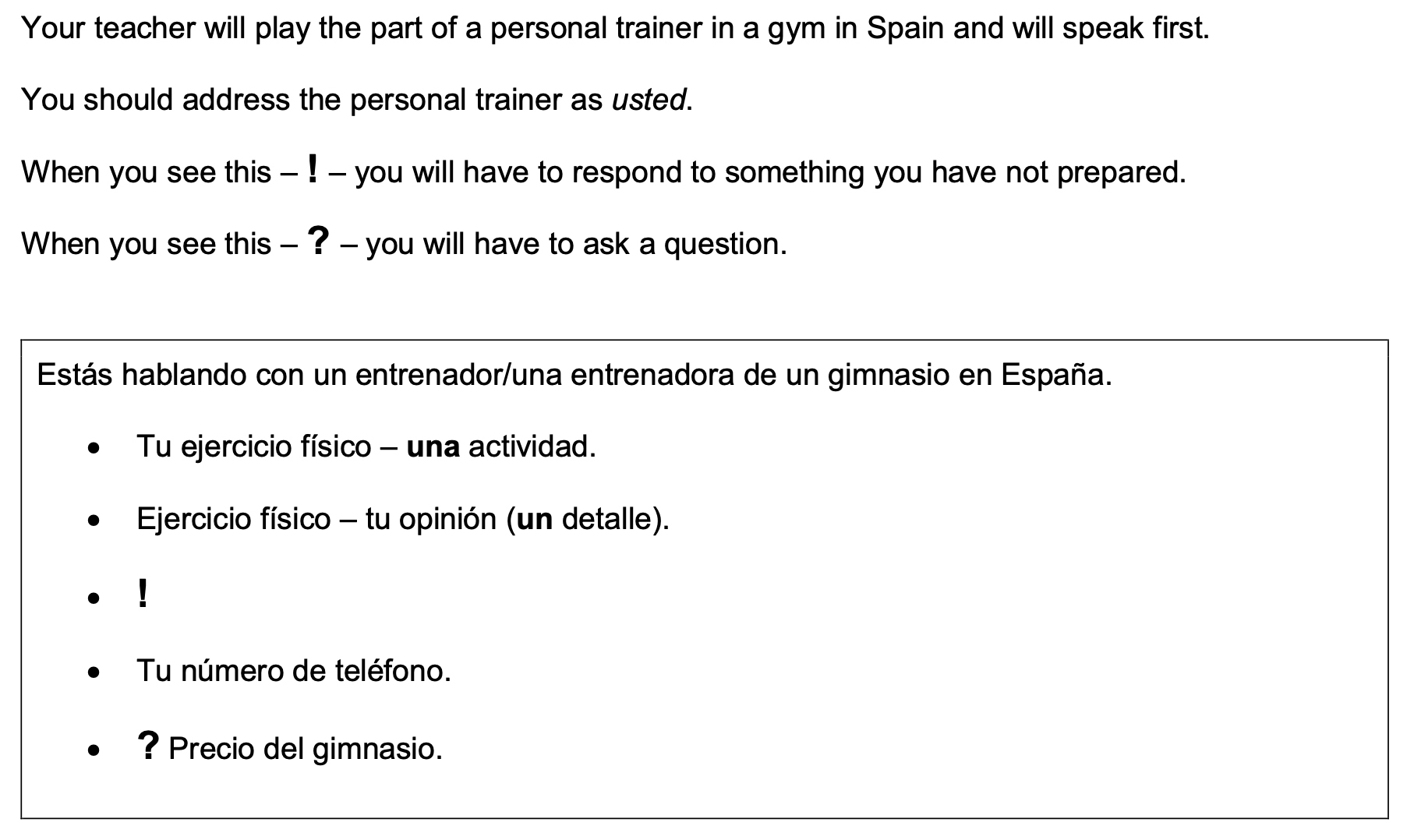 Highlight the context.  Where are you?  Who are you talking to?______________________________________________________________________________Translate the bullets into English (do this above).Draft a response in Spanish using FULL sentences each time.___________________________________________________________________________________________________________________________________________________________________________________________________________________________________________________________________________________________________________________________________________________________________________________________________________________________________________________________________________________________________________________________________________________________________________________________________________________________________________________________________________________________________________________________________________________________________________________________________________________Week 7 – Variety of tenses self-testWeek 7 – Variety of tenses self-testI haveI have workedI used to workI am going to helpI didI would likeI am thinkingI have (subjunctive)It will beName the tenseName the tenseHe vistoEstoy viviendoSeaEstudiabaVoy a viajarSoyContinuaréFuiGanaría